Martfű Város Polgármesterétől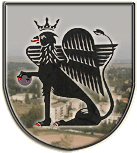 5435 Martfű, Szent István tér 1. Tel: 56/450-222; Fax: 56/450-853E-mail: titkarsag@ph.martfu.huElőterjesztésa Hulladékgazdálkodási Közszolgáltatási Szerződés módosításáraMartfű Város Önkormányzata Képviselő-testületének 2015. február 26-i üléséreElőkészítette: Szász Éva jegyzőVéleményező: Pénzügyi, Ügyrendi és Városfejlesztési BizottságDöntéshozatal: egyszerű többség Tárgyalás módja: nyilvános ülésTisztelt Képviselő-testület !A hulladékról szóló 2012. évi CLXXXV. törvény 2015. január 1-jétől hatályba lépő módosításai és a hulladékgazdálkodási közszolgáltatás végzésének feltételeiről szóló 385/2014.(XII.31.) Korm. rendelet alapján az ingatlanhasználók a települési papír-, üveg-, műanyag, fém- és zöldhulladékot a vegyes hulladéktól elkülönítetten kötelesek gyűjteni. Az elkülönítetten gyűjtött hulladékok közül a Közszolgáltatónak a műanyag-, papír-, fém-, és a vegyes hulladékot házhoz menő rendszerben kell elszállítania.A jogszabályi változások következtében a Közszolgáltatóval kötött Közszolgáltatási Szerződést módosítani szükséges. Kérem a Tisztelt Képviselő-testületet, hogy a Közszolgáltatási Szerződés 1. számú módosítását az előterjesztés melléklete szerint szíveskedjen jóváhagyni. Határozati javaslat:Martfű Város Önkormányzata Képviselő-testületének……./2015.(II.26.) határozataa Hulladékgazdálkodási Közszolgáltatási Szerződés módosításárólMartfű Város Önkormányzatának Képviselő-testülete megtárgyalta a Hulladékgazdálkodási Közszolgáltatási Szerződés módosítására vonatkozó előterjesztést, melyet a határozat melléklete szerint jóváhagy.Felhatalmazza a polgármestert a módosított Hulladékgazdálkodási Közszolgáltatási Szerződés aláírására.Erről értesülnek:JNSZ Megyei KormányhivatalValamennyi képviselő helybenMartfűi Városfejlesztési, Ingatlankezelői és Hulladékgazdálkodási Szolgáltató Önkormányzati Nonprofit KftMartfű, 2015. február 18.Dr. Papp Antal polgármester